			Dům dětí a mládeže ALFA, Pardubice-Polabiny, Družby 334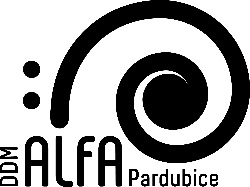 Družby 334, 530 09 PardubiceIČ: 481 612 33, DIČ: CZ 481 612 33, bankovní spojení: 2722197/0300tel.: 605 268 303; www.ddmalfa.cz, e-mail: sona.petridesova@ddmalfa.cz POZVÁNKA na okresní koloCHEMICKÉ  OLYMPIÁDYkategorie Dpro žáky 8. a 9. ročníků základních škol, žáky 3. a 4. ročníků osmiletých gymnázií a 1. a 2. ročníků šestiletých gymnáziíOkresní kolo proběhne dne 8. března 2022 na Střední průmyslové škole chemické v Pardubicích, Poděbradská 94.Přihlášky: zadávejte na portál soutěží souteze.ccvpardubice.cz do 21.2.2022. Na portále soutěží uvádějte prosím pořadí a počet bodů za každou úlohu u každého soutěžících ve školním kole. Při shodě bodů v okresním kole jsou body z kola školního důležité.Podmínky účasti:I v letošním roce je povinná registrace na portálu soutěží http://souteze.ccvpardubice.cz a na portálu Chemické olympiády VŠCHT v Praze. Postupový klíč: na základě výše uvedených registrací a zadání výsledků školního kola postupují do okresního kola vítězové školního kola z každé přihlášené školy a další soutěžící na základě získaného počtu dosažených bodů do naplnění kapacity – okresní komise může podle kapacitních možností a dle aktuálně platných podmínek COVID počet postupujících upravit. Seznam postupujících naleznete i bez přihlášení na stránkách CCV Pardubice https://souteze.ccvpardubice.cz. Prosíme o kontrolu postupujících žáků do OK. V den soutěže již není možné do tohoto seznamu vstupovat. Pokud by se vybraný žák nemohl soutěže zúčastnit, informujte mne prosím na e-mail: sona.petridesova@ddmalfa.cz.Práce úspěšných řešitelů nezasílejte organizátorovi, archivují se na škole po dobu nejméně 1 roku, pak mohou být postoupeny ke školní skartaci.Organizační pokyny:8:30 hod. prezentace9:00 hod. zahájení13:00 hod. předběžný čas ukončení soutěžeSoutěžící řeší zadané úkoly samostatně pod dohledem komise a pracují pod přiděleným číslem (zachování regulérnosti soutěže). Hodnocení:hodnotící komise řešení úloh oboduje a podle počtu získaných bodů sestaví jednoznačné pořadí. Výsledky pak naleznete na http://souteze.ccvpardubice.cz – OK CHO kat. D.S sebou: plášť a případně další ochranné pomůcky, psací potřeby vč. permanentní fixy, kalkulačku. V průběhu soutěže není povoleno používat vlastní materiály nebo literaturu. Občerstvení: v okresním kole není zajištěno.Bezpečnost: dozor nad žáky před a po zahájení soutěže zajišťuje vysílající škola, popř. zákonný zástupce, vyjma vlastního vypracování písemné části a práci v laboratoři, kdy zodpovědnost přejímá organizátor. Pokud žák odevzdá práci dříve, přebírá zodpovědnost pověřený pedagog vysílající školy. Při práci v laboratoři soutěžící bezvýhradně respektují pokyny organizátorů a pokyny uvedené v pracovních postupech.Důležité informace: vysílající škola je povinna sledovat aktuální epidemiologickou situaci a informovat o ní žáky. Garantuje, že zákonní zástupci nezletilých žáků a zletilí žáci byli informování o poskytnutí osobních údajů, potřebných pro realizaci soutěží a přehlídek třetím osobám v souladu s čl. 6 odst. 1, písm. f) GDPR. Zodpovídá za základní poučení žáků o bezpečnosti a chování žáků při plnění laboratorních úkolů. Organizátor soutěže přebírá zodpovědnost za žáky v době přímého plnění soutěžních úkolů – vypracování písemné a praktické části soutěže, provede též základní poučení o práci v laboratořích, přizpůsobené konkrétním úkolům.Po celou dobu soutěže je nutno nosit respirátor. Další podmínky k účasti v soutěži budou upřesněny dle aktuální epidemiologické situace.Jízdné:na okresní kolo po soutěži může proplatit vysílající škola a následně pak přefakturovat co nejdříve (nejpozději do 10 dní po skončení soutěže) na adresu organizátora soutěže: DDM ALFA Pardubice, Družby 334, 530 09 Pardubice. V příloze uvede název a datum soutěže, jmenný seznam a kopie jízdenek na cestu na soutěž a zpět. Informujte prosím žáky Vaší školy o postupu do okresního kola.Těšíme se na Vás a přejeme hodně úspěchů v letošním soutěžním roce.Soňa Petridesová					MUDr. Zdeněk Bureškrajský organizátor soutěží				předseda KK Chemické olympiádyDDM ALFA Pardubice				                               				  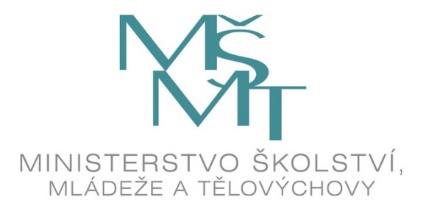 Financováno z rozpočtu MŠMT